Publicado en Alicante el 31/03/2021 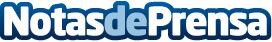 Grupo Camaltec adquiere Versatile ComunicaciónCon esta adquisición la empresa alicantina de marketing online amplía su zona de influencia en la provincia de Cádiz y consolida su posición estratégica en la prestación de servicios onlineDatos de contacto:Camaltec Inbound Marketing965677501Nota de prensa publicada en: https://www.notasdeprensa.es/grupo-camaltec-adquiere-versatile-comunicacion_1 Categorias: Comunicación Marketing Andalucia Valencia Emprendedores E-Commerce http://www.notasdeprensa.es